Pričanje priče : PILIĆI I SJEMENKA SUNCOKRETAPogledaj svaku sličicu i reci po jednu rečenicu.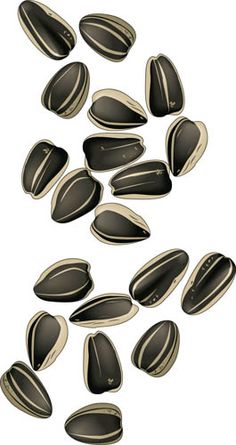 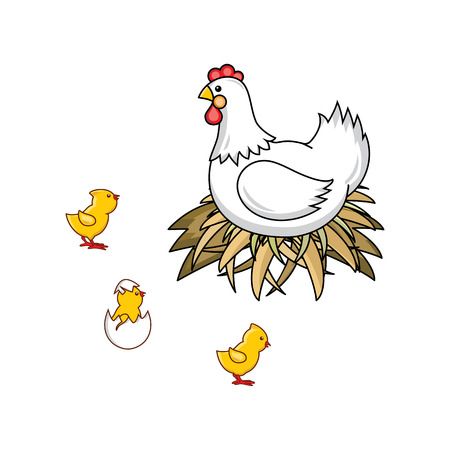 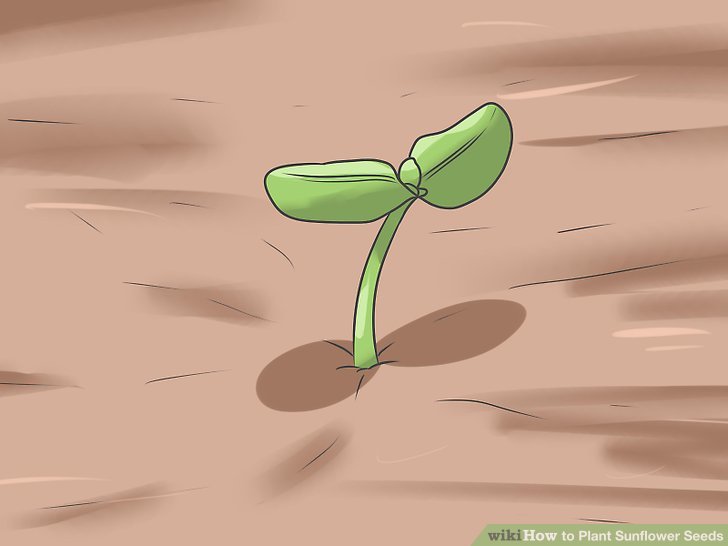 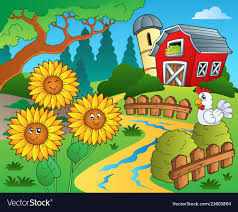 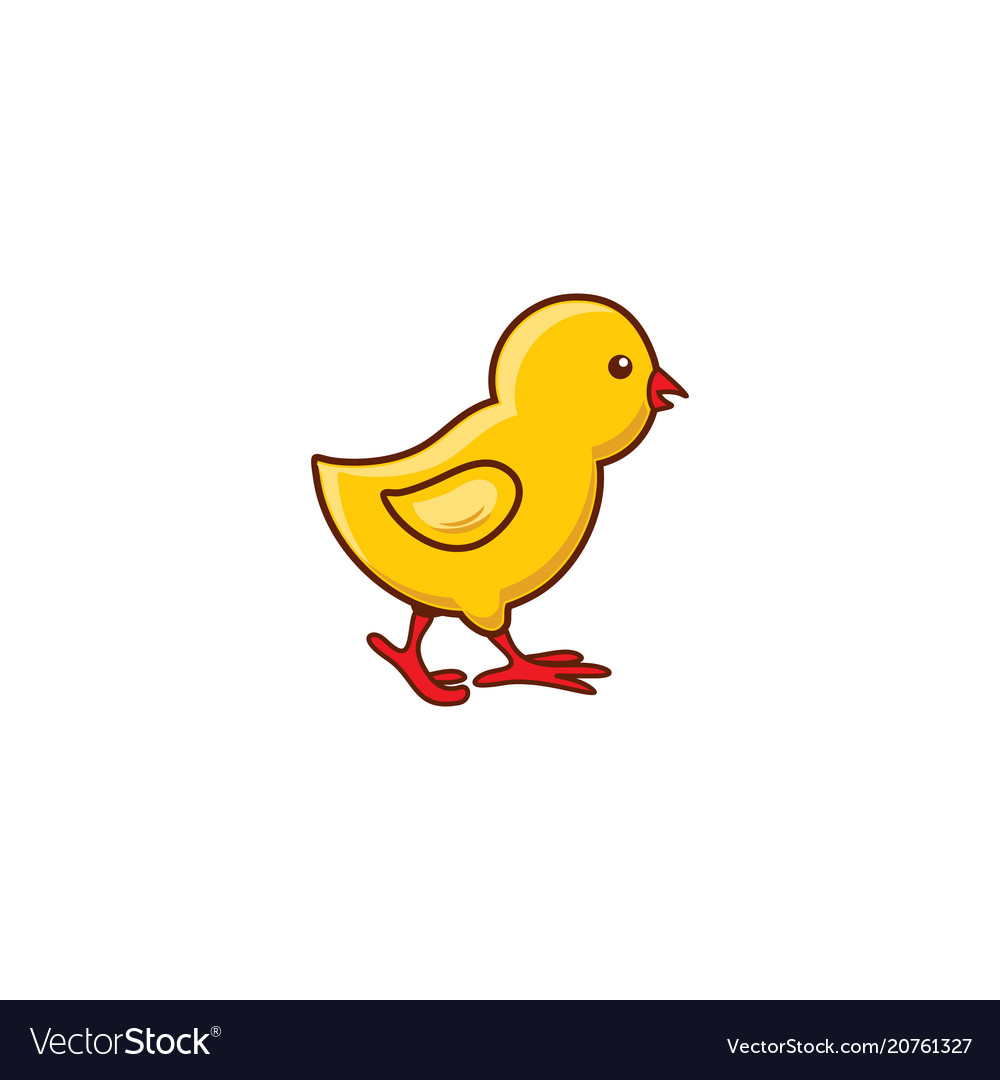 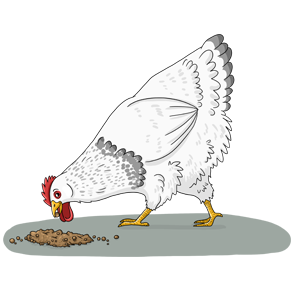 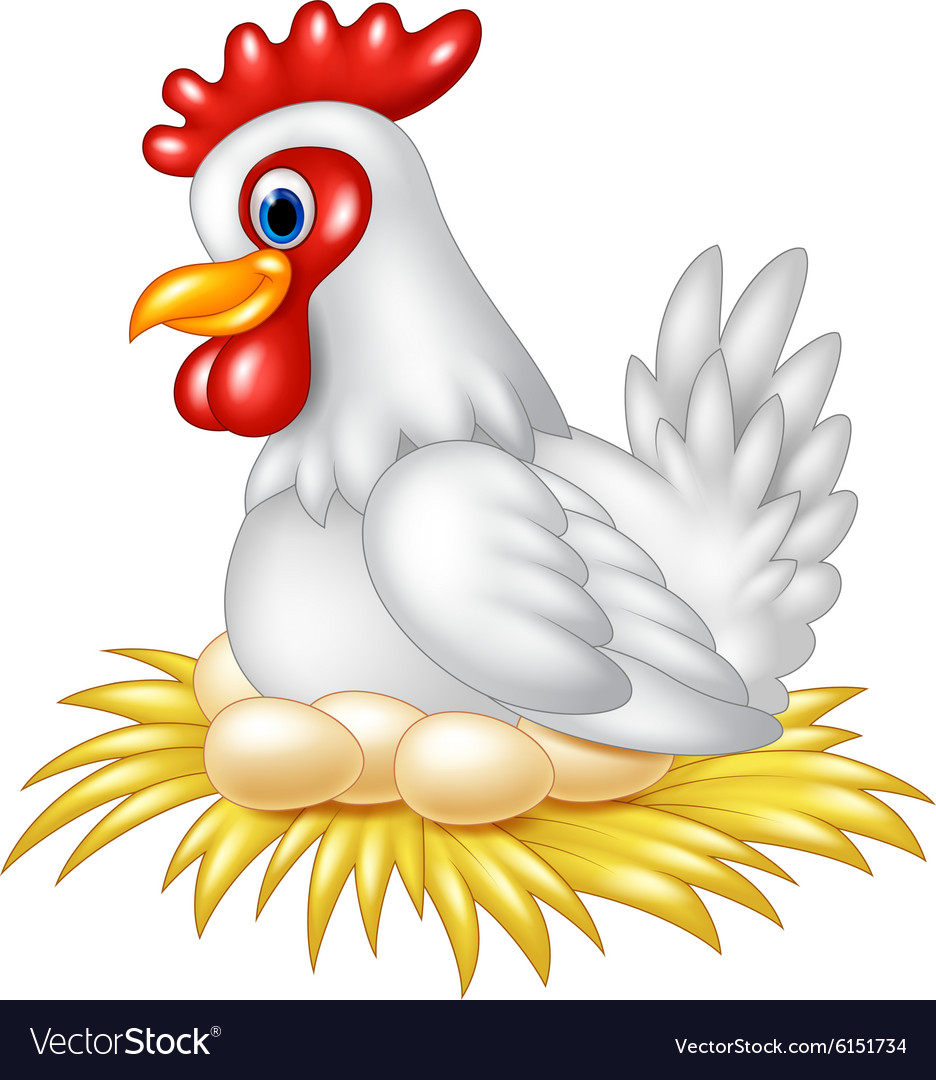 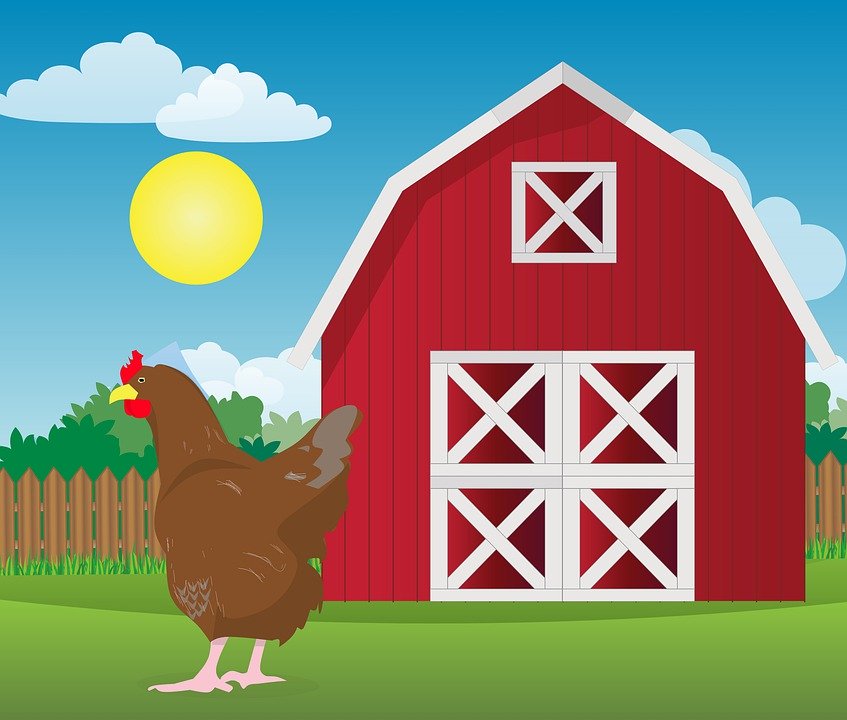 